Anfertigen eines Portfolios -7-Gestalten Sie die Seite "Der Anstecker" für ein Präsentationsportfolio mit folgendem Ergebnis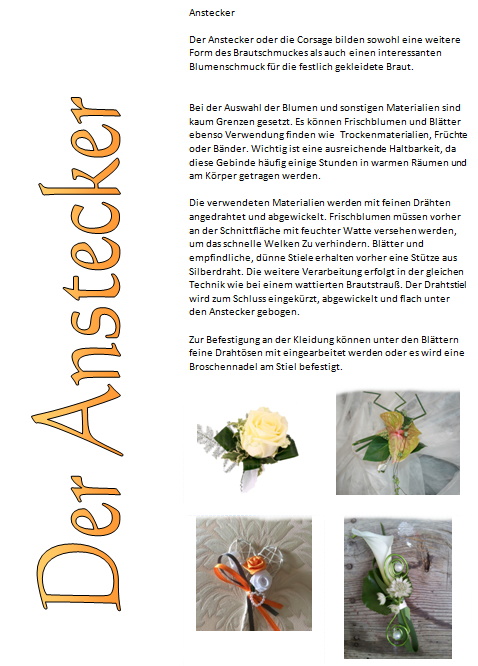 Arbeitsschritte:1. Fügen Sie mehrere Zeilenschaltungen am linken Seitenrand ein, so dass sich zwei leere Seiten ergeben2. Fügen Sie am linken Blattrand ein Wordart - Element mit dem Textinhalt "Der Anstecker" ein - Formatieren Sie den Textumbruch "Vor den Text"3. Setzen Sie ein Textfeld "allgemeines Textfeld" mit den Inhalten "Portfolio" und dem weiteren Text in die rechte obere Blatthälfte ein !Formatieren Sie den Textumbruch "Vor den Text"4. Fügen Sie eine Tabelle mit 2 Spalten und 2 Zeilen und jeweils in eine Zelle ein passendes Bild mit einem Anstecker ein! Formatieren Sie den Textumbruch um das Bild  "Vor den Text"5. Speichern Sie das Dokument in ihren Arbeitsordner ab!